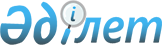 Об использовании свободных остатков средств республиканского бюджета на погашение задолженности по зарплате и коммунальным услугам учреждений образованияРаспоряжение Премьер-Министра Республики Казахстан от 14 декабря 1996 г. N 568-p



          Разрешить Министерству финансов Республики Казахстан направить
свободные остатки средств республиканского бюджета на 1 января 1996
года в сумме 1080 млн. (один миллиард восемьдесят миллионов) тенге
на погашение задолженности по заработной плате и коммунальным
услугам учреждений образования, финансируемых из республиканского
бюджета, в том числе:




          Министерству образования Республики Казахстан - 700 млн.
(семьсот миллионов) тенге;




          Министерству транспорта и коммуникаций Республики Казахстан -
340 млн. (триста сорок миллионов) тенге;




          Министерству здравоохранения Республики Казахстан - 40 млн.
(сорок миллионов) тенге.








          Премьер-Министр








					© 2012. РГП на ПХВ «Институт законодательства и правовой информации Республики Казахстан» Министерства юстиции Республики Казахстан
				